Noteguide for Photons - Videos 27BCD        Name					27B: Planck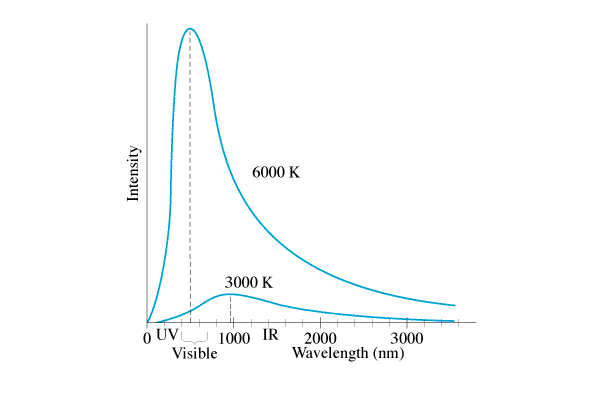 27C: Photon Theory: Light is made of particles.  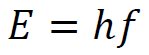 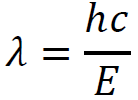 E = Photon energy (Joules) h = Planck’s constant = 6.626 x 10-34 Jsf = frequency of oscillations (Hz, s-1)c = speed of light = 3.00x108 m/s = Wavelength in mExample 1: What is the energy (in eV) of a 460. nm photon?Example 2: A photon has an energy of 13.6 eV.  What is its wavelength?Whiteboards:27D: Photon vs. Wave theory:1. What is the energy (in J) of a photon with a frequency of 6.58 x 1014 Hz? (4.36 x 10-19 J)2. What is the wavelength of a photon with an energy of 5.45 x 10-18 J? (36.5 nm or 3.65E-8 m)3. What is the energy (in eV) of a 314 nm photon?(3.95 eV)4. A photon has an energy of 6.02 eV.  What is its wavelength? (206 nm)Wave ModelPhoton ModelColor:Wavelength changes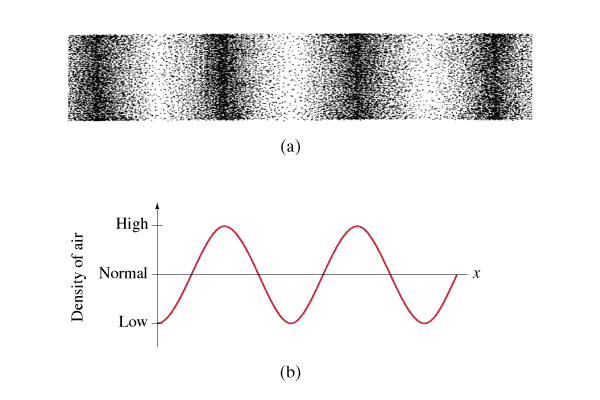 Small λ = Blue  Big λ = Red         Energy per photon changes (E = hf = hc/λ)High E = Blue/UV/X-raysLow E = Red/Microwaves/radioBrightness:Amplitude ChangesBright = bigDim = small# of Photons changesBright = manyDim = few